Ik kan je 
vertellen over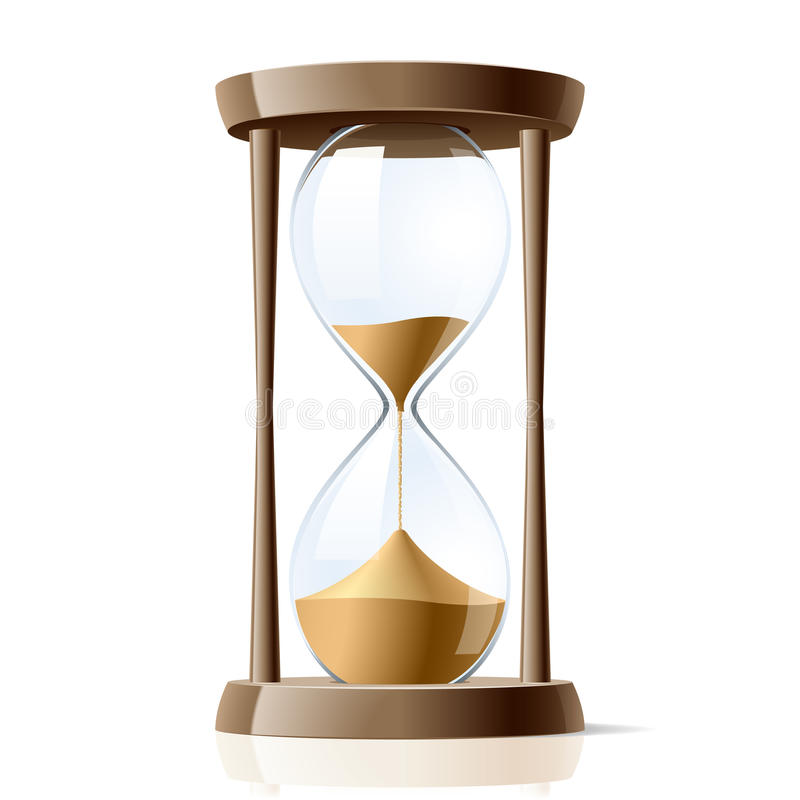 de tijd